Training History & OverviewThe Eastern NC Certified Crop Adviser Training was first held in December 2000. This annual training provides Certified Crop Advisers (CCAs) an opportunity to receive numerous continuing education units (CEUs) while learning valuable crop production information applicable to North Carolina.  Agricultural Extension Agents from the 15 counties of North Carolina’s Southeast Extension District collaborate to plan and conduct this program.  Average attendance for this event has been 72 CCAs for the past 16 years.Southeast Extension District Agricultural Agents have worked to plan an interesting and informative program. Emphasis has been placed on past participant program topic suggestions and new information.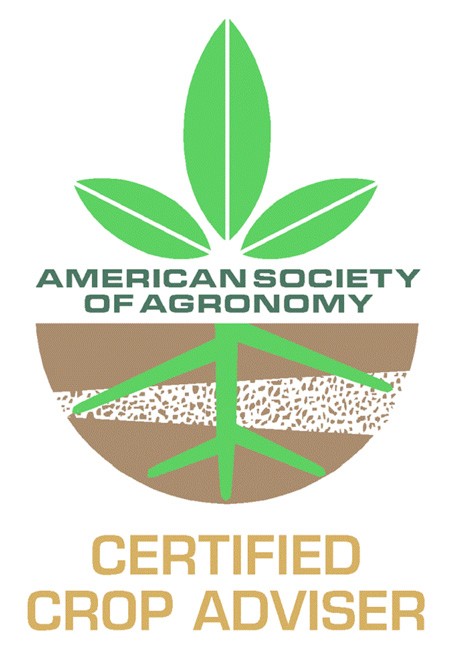 Hotel OptionsBest Western Smithfield Inn 145 S Equity Dr.Smithfield NC 27577 Comfort Inn 170 S Equity Dr.Smithfield NC 27577 Super 8 Smithfield 735 Outlet Center Dr.Smithfield NC 27577  Sleep Inn & Suites 270 N Equity Dr.Smithfield NC 27577Fairfield Inn & Suites by the Marriott Smithfield 809 Venture Dr.Smithfield NC 27577Baymont Inn & Suites 125 S Equity Dr.Smithfield NC 27577Holiday Inn Express Hotel & Suites 190 S Equity Dr.Smithfield NC 27577Hampton Inn  695 Outlet Center Dr.Selma, NC 27576Several restaurants are within walking distance from hotels, including Outback, Texas, Buffalo Wild Wings, Chipotle, San Marcos, Bob Evans, CiCi’s, and Cracker Barrel.  The Outlet Mall and is also within walking distance.Registration & FeesEarly Registration Fee*	$100.00Late Registration Fee**	$125.00*There is no partial registration fee**Postmarked after November 18Preregistration is encouraged.  For pay-at- the-door registrants, expect a registration delay and please be prepared to pay the $125 fee by check (made payable to Duplin County Extension Center) or $125 cash (correct change).  Check is preferred.  Credit card payment is not accepted.Your registration fee includes class materials, light breakfasts, refreshment breaks, and lunches.This training will provide 20 total CCA CEUs. Daily CEU offerings are:A complete agenda including topics, speakers, and assigned CEUs is available at http://Johnston.ces.ncsu.eduEastern North Carolina Certified Crop Adviser TrainingJohnston County Extension CenterSmithfield, NC December 12-14, 2017 Registration FormName:   	  Company:   	  Address:   	  City:   	If you have any questions or need additional information, please contact:Jacob MorganPhone: (252) 448-9621Email:  Jacob_morgan@ncsu.edu Mike CarrollPhone: (252) 633-1477Email: Mike_Carroll@ncsu.eduhttp://Johnston.ces.ncsu.eduEastern North Carolina Certified Crop Adviser TrainingJohnston County CenterNC Cooperative Extension Service 2736 NC 210 HighwaySmithfield, NC 27577State:   	Zip:   	Email:   	Phone:   	 Make checks payable to:Duplin County Extension CenterEarly Registration Fee:  $100.00Early Registration Deadline:  November 18 postmarkLate Registration Fee:  $125.00Mail To:	Adam RossDuplin County Center NC Cooperative Extension PO Box 949Kenansville, NC 28349Receipt#	(office use only)Upon receipt of your registration, you will receive an email confirmation. A training fee receipt will be. provided in your Welcome Packet upon check-in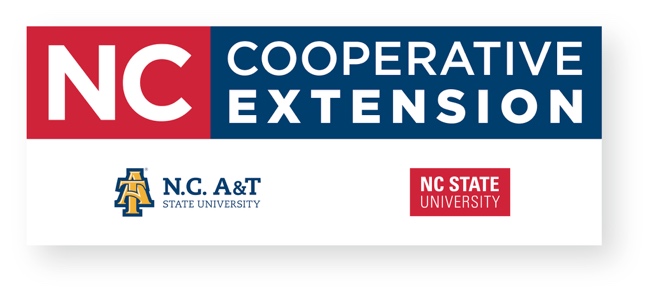 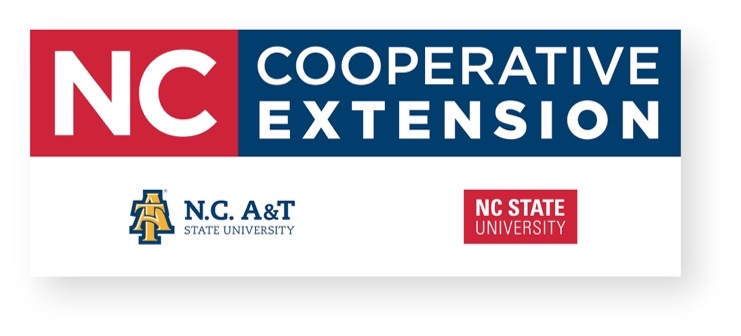 Accommodations for individuals with disabilities or special needs:  Individuals with disabilities or special needs desiring accommodations to participate in these activities should contact Johnston County Extension at (919) 989-5380 at least two weeks prior the event.  NC Cooperative Extension takes seriously its obligation to accommodate the known disabilities of its faculty, staff and guestsNC State University and North Carolina A&T State University commit themselves to positive action to secure equal opportunity regardless of race, color, national origin, religion, political beliefs, family and marital status, sex, age, veteran status, sexual identity, genetic information or disability. NC State University, N.C. A&T State University, U.S. Department of Agriculture, and local governments cooperatingDecember 12-14, 2017EducationalAreaDec.12Dec.13Dec.14SW230PM1.521.5CM320NM1.512.5